АВТОНОМНАЯ НЕКОММЕРЧЕСКАЯ ОРГАНИЗАЦИЯ«СПОРТИВНЫЙ КОМПЛЕКС «СПОРТЛЕКС»Ханты-Мансийский автономный округ–Югра, г.Лангепас, ул. Комсомольская, 1В628672, Тел: +79044861550, E-mail: m8616@yandex.ru, сайт:http://sportlex.ucitizen.ruИНН 8607012668, КПП 860701001, ОГРН 1178600001018От 14.11.2022 №б/нОтзыв о работе волонтеров ДОО «Фиеста»АНО СК «СПОРТЛЕКС» реализует на территории города Лангепаса социально-значимые проекты с 2017 года. Каждый проект является уникальным и в этом нам активно помогают волонтеры. Волонтеры разных возрастов, но всех их объединяет желание помогать и быть полезным обществу.С сентября 2022 года в проекте «С мечтой вместе навсегда!» участвуют волонтеры ДОО «Фиеста». Ребята Дуняшина Софья, Башаров Ринат, Илясова Елизавета, Абдулова Айгуль помогают инструкторам Христине Васильевне Копыловой и Анжелике Сергеевне Стрекаловских на занятиях по роллер спорту, а в настоящее время в игровых видах спорта. Психологическую поддержку ребятам оказывает Ольга Евгеньевна Алешкова, наш штатный психолог. Волонтеры – это особый пример для подражания нашим участникам-детям с ОВЗ, инвалидностью. На них смотрят, на них равняются. Волонтеры совместно с участниками проекта осваивают новые игровые виды спорта: керлинг, игру в мяч, катание на доске для координации и другие. Ребята Фиесты помогли нам провести отчетное мероприятие по роллер спорту в сентябре этого года. Провели с ребятами игровую программу и помогли в прохождении трассы.  Все мероприятия и тренировки мы освещаем в социальной сети Вконтакте.Мы всегда с радостью ждем волонтеров на наши тренировки. Это наша помощь и опора!Президент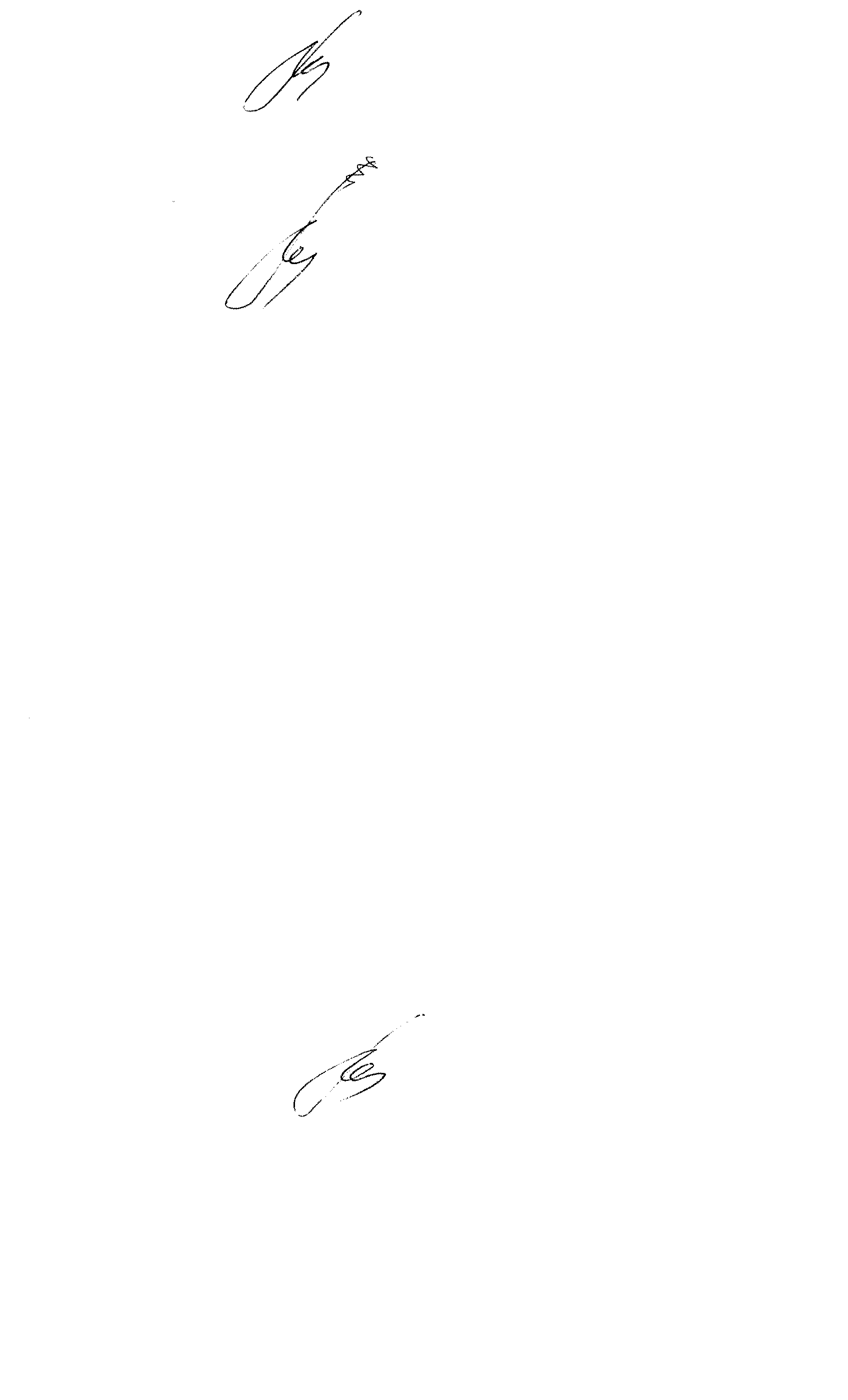 АНО СК «СПОРТЛЕКС»		                                    М.А. Марочкина